                  Dells Waterpark Classic– January 16- 18th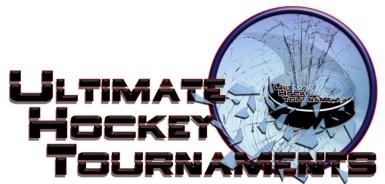 Mite A DivisionTournament Format       Three teams, with each team playing two preliminary round games. At the conclusion of preliminary round,                                second plays third and winner plays first for the Championship. Standings		Game Results	TeamPoints Gm1Points Gm2Total PointsTiebreakers Mitey Badgers224 Peoria Jr. Rivermen000 Route 1 Hockey202Sat    2:00    2:00PmDells Poppy RinkDells Poppy RinkPeoriaPeoriaPeoria11vs.vs.Route 1Route 16Sun1:401:40PmReedsburg ArenaReedsburg ArenaBadgersBadgersBadgers66vs.vs.PeoriaPeoria1Sun    5:30    5:30PmReedsburg ArenaReedsburg ArenaRoute 1Route 1Route 155vs.vs.BadgersBadgers6Mon  8:00  8:00AmDells Poppy RinkDells Poppy Rink3rd place-     Peoria3rd place-     Peoria3rd place-     Peoria11vs.vs.2nd place-     Route 12nd place-     Route 17            *** HOME ***            *** HOME ***            *** HOME ***          *** AWAY ***          *** AWAY ***MondayMonday11:40AmDells Poppy RinkDells Poppy RinkDells Poppy Rink1st PlaceBadgers       8-3Badgers       8-3  2nd Place    Route 1  2nd Place    Route 1ChampionshipChampionship